Document information sheetMid-term review1. Means of verificationThis milestone consists in preliminar series of brief reports from the “Panel of External Advisory Scientists, Stakeholders, Policymakers and Consumers” in which experts get a first impression about the overall project success, both in terms of the quality of scientific results and the potential impacts during the first 24 months.2. Report availableBased on the information and reports gathered by the members of the Panel of External Advisory Scientists, Stakeholders, Policymakers and Consumer, and summarized in the Deliverable D1.2 “Initial-term external evaluation reports”, submitted 23.11.2022, we can consider Milestone MS2 be achieved. For details, see Deliverable D1.2.That said, the next General Assembly Meeting will be organised in Hamburg on the days 6-7 July 2023 and the members of the Panel of External Advisory Scientists, Stakeholders, Policymakers and Consumer have been invited to participate. In person will assist Ksenia Niessel (Bayer AG), Luisa Crisigiovanni (Altroconsumo) and Jog Raj (PatentCo). On line will connect Víctor de Lorenzo (CNB-CSIC) and Daniele Daffonchio (KAUST).Work package:WP1, Management and CoordinationAuthors:CSIC (Manuel Ferrer, Patricia Molina)Document version:1Date:31.05.2023Starting date:01/06/2021Duration:48 monthsLead beneficiary:CSICParticipant(s):AllDissemination Level:Confidential, only for consortium's members (including the Commission Services)TypeReportDue date (months)24Contact details:Manuel Ferrer (mferrer@icp.csic.es); Patricia Molina (patricia.molina@icp.csic.es)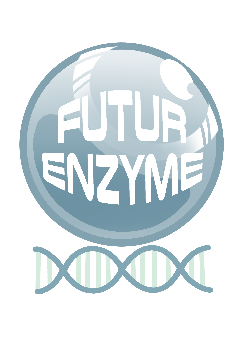 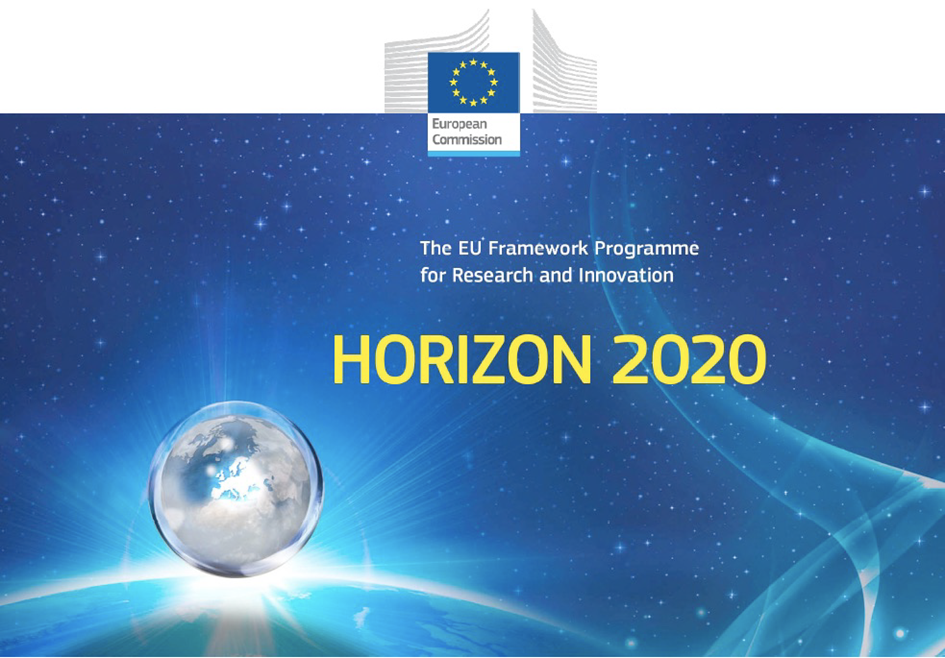 